ROTINA SEMANAL DO TRABALHO PEDAGÓGICO - Atividades Remotas - Data: 30/08 a 03/09 de 2021Turma: Etapa 2-A ** Prof.ª MARIA ELVIRA ***  PRÉ-ESCOLA “Farid Salomão”Obs: Não se esqueçam de registrar as atividades com fotos ou vídeos e enviar para a professora.Serão postados vídeos e ou áudios explicativos conforme as atividades propostas.SEGUNDA-FEIRATERÇA-FEIRAQUARTA-FEIRAQUINTA-FEIRASEXTA-FEIRA- VÍDEO: O BOLO DA TIA NASTÁCIAhttps://www.youtube.com/watch?v=U6C0NZ2YDBkO link do vídeo será enviado também no grupo.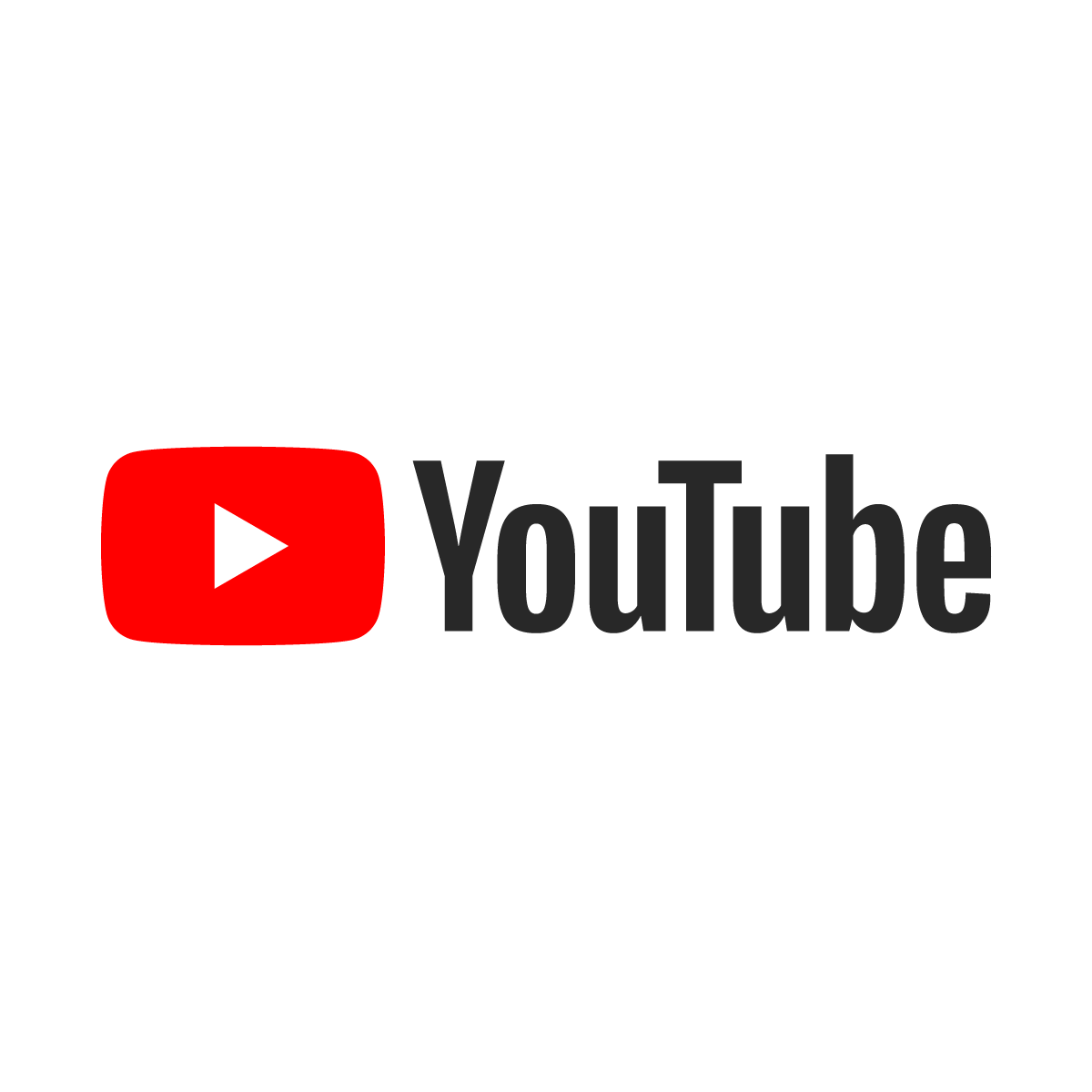 - ATIVIDADE DA APOSTILA - PÁGINA 16- Observar o texto receita. Pintar e anotar as quantidades no desenho;- Fazer a receita em família.Aula de ED. FÍSICA (Prof.ª Gleysse)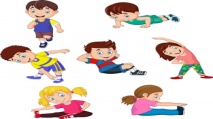 - VÍDEO CONTAÇÃO: A LENDA DA VITÓRIA REGIAhttps://www.youtube.com/watch?v=odpBvfd3zbIO link do vídeo será enviado também no grupo.- ATIVIDADE DA APOSTILA - PÁGINA 17- Escrever o nome de algumas comidas tradicionais;- Identificar a forma que representa o desenho - ESTUDEM A TABELA COM O ALFABETO ACOMPANHANDO O VÍDEO “AS LETRAS FALAM”.https://youtu.be/pBsfpU9zWNIAula de ARTE(Prof. Juliano)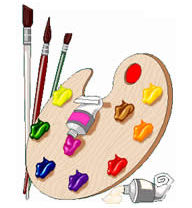 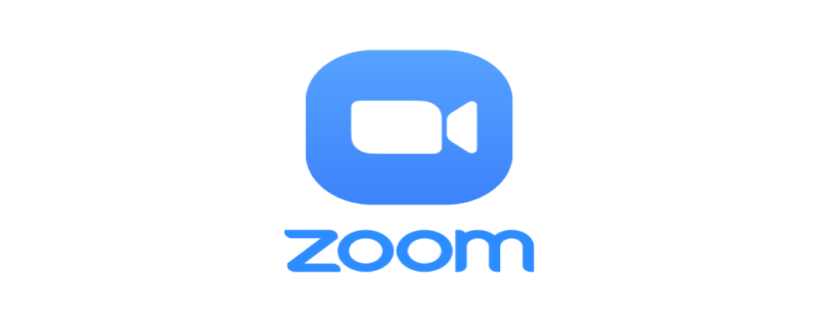 Aula on-line App ZOOM(A professora irá enviar o link no grupo para participarem da aula).- VÍDEO: O CURUPIRA (JURO QUE VI)https://www.youtube.com/watch?v=RB5PC2LSOp4O link do vídeo será enviado também no grupo.- ATIVIDADE DA APOSTILA- PÁGINA 18- Resolver os probleminhas;- Responder as adivinhas.- VÍDEO LEITURA: A LENDA DO LOBISOMEMhttps://www.youtube.com/watch?v=4penFh8iV9wO link do vídeo será enviado também no grupo.- ATIVIDADE DA APOSTILA- PÁGINA 19- Pintar a quantidade pedida;- Completar o nome dos personagens com a sílaba inicial.- DIA DO BRINQUEDO LIVRE:- Deixe seu filho(a) escolher um brinquedo para brincar à vontade por um tempinho, explorando-o livremente. Se possível, brinque com ele. Essa interação é fundamental. Aula de MÚSICA (Prof. Juliano)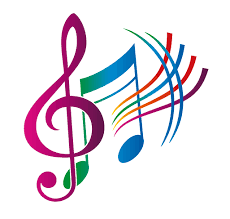 - VÍDEO: NÃO É UMA CAIXAhttps://www.youtube.com/watch?v=cVa0TLjdpOMO link do vídeo será enviado também no grupo.- ATIVIDADE DA APOSTILA- PÁGINA 20- Confeccionar um brinquedo utilizando caixas.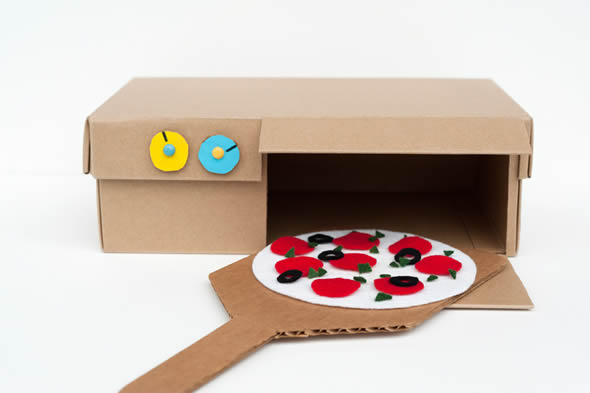 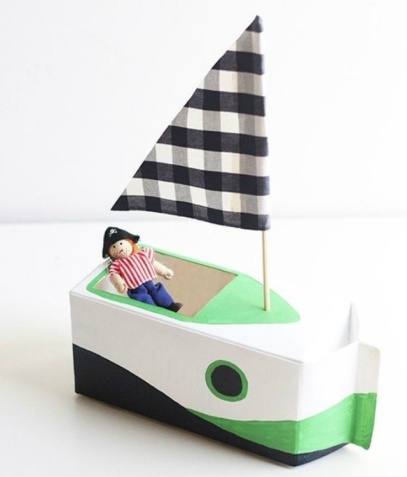 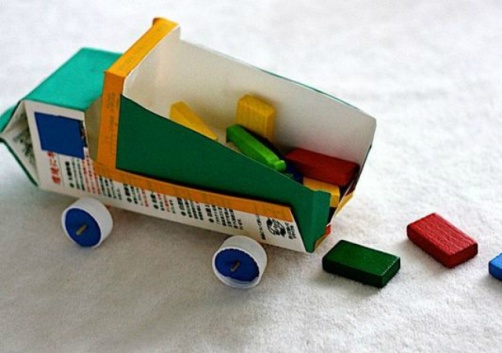 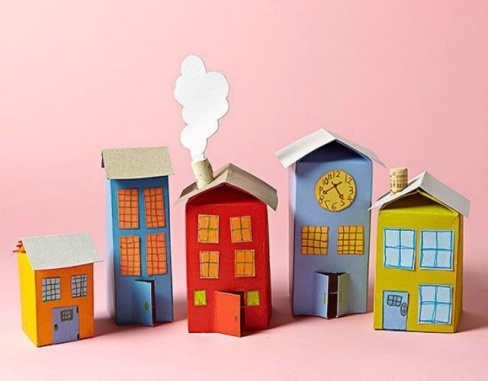 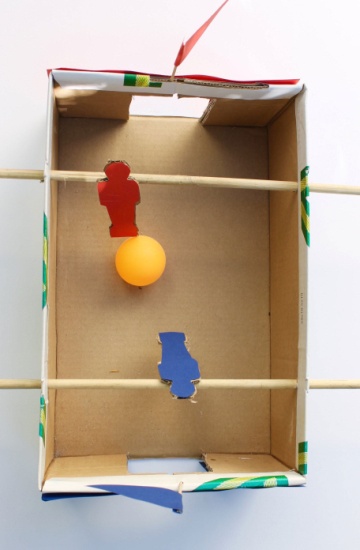 